Environmental Affairs Board Minutes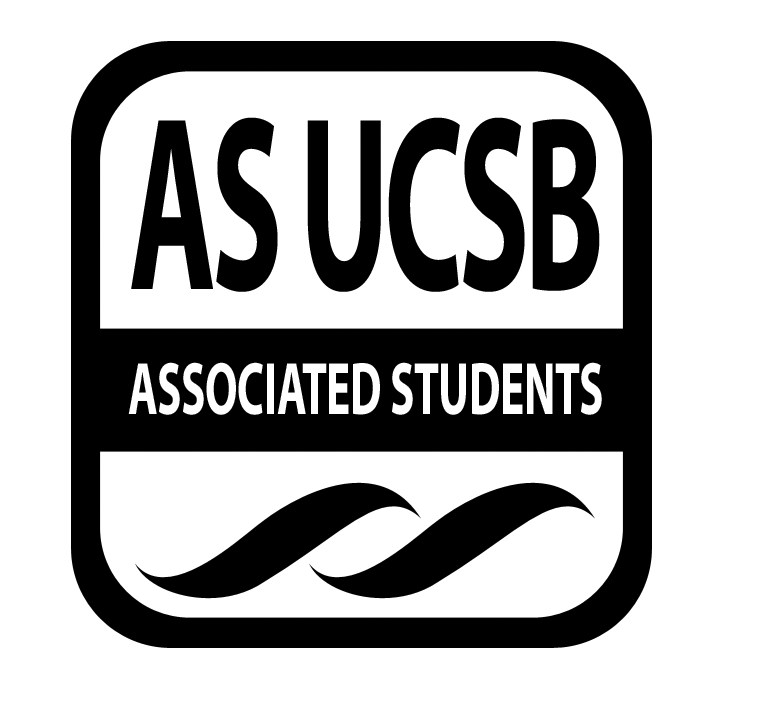 Associated Students 4/11/2022, Zoom: CALL TO ORDER   (7:03pm) called by  (Kate Lane)  by minutes recorded by Emily CohenATTENDANCEMOTION/SECOND: Kat/LilyMotion language: motion to approve Jesse as absent and Jen as tardyACTION: Consent Additional approval required: YES (Senate)PUBLIC FORUMColtin Sanders is our new senate liaison! will be present at core meetings but not general onesCOMMITTEE BUSINESSApproval of MinutesMOTION/SECOND: Lily/TaraMotion language: motion to approve last weeks minutesACTION: ConsentAdditional approval required: YES (Senate)INDIVIDUAL REPORTSCo-Chairscore applications are open and will close at 11:59pm on Earth Day: https://docs.google.com/forms/d/e/1FAIpQLSdFSCst7d17qVPZTlY7ML16omO-yB9La8RsC0ibSzTqvpnvjw/viewform Res Hall Event last week was low, likely due to location but still fun, thanks to everyone who came!SB1230 vote later this weekclimate rally this past friday also had very low attendance but thank you to everyone who helped out!UCSB Food Initiative wants to speak at next core meetingthank you everyone tabled at Open House!Student Affairs Chairsworking on structure of e-coilitionTGIF finished up last week is now done for the yearapproached by UCSB YDSA to mention an event they have this Thursday at Woodstocks 6:30pm to learn more about their plans for IVworking with campus housing alternative for munger hall - they want to know about meetings and agendas working group last week went well, next working group in a couple weeksPublicity Chairs be sure to send in your event/working group descriptionsEarth Day Chairshung up IV Earth Day posters on campus todaytie dye event went really well despite the original water bucket issues - grab your shirt at Wednesday's meeting if you couldn’t make it!Earth Day Festival is on Saturday April 23rd from 1pm to 5pm in Anisq’oyo Park in IV (across from IV Market)Brief history of earth day: https://docs.google.com/document/d/1Ivm2-MqW39ioQ5vYmOLASRMeWQ6tUWPgkUze1yOV8n8/edit prizes from Plastic Free Fair, Woodstock and Co-Op coupons, etc. EAB Tables: tie-dye station, pop-up thrift shop, Plant-Based for the planet, propagation station, letter writing campaign booth, fishing for plastic, community art piece, EAB welcome tableOther fun stuff: live music, bike repair station, goleta valley library book van, and a bunch of other orgs tablingSign up for shifts (will need to work the whole day, split time between two stations, look at chart for how many people are needed at each): https://docs.google.com/spreadsheets/d/1uUny6z929dxUrKCf6l98z5xCpqmv-VI3WXaVJYuVRDE/edit#gid=0 Other Earth Week Events: trivia night thursday 6:30-8:30pm on Lagoon Lawn with Pizza, friday Adopt-A-Block 3-5pmSocial Chairsgame night this Wednesday after the meeting (bring games from home if you want to!)in contact with someone from IVTU about an upcoming event on at-home gardens, they may be coming to our next meetingcan the Bob Ross Paint Night pictures be added to the insta? yesVolunteer Chairscheduling our Core Photos for next wednesday’s core meetingphotographer coming from 6-7pm you do NOT have to wear your EAB shirts but please look niceAdopt-A-Block for Earth Day next Friday :)Sustainable Foods Chairsworking group on Wednesday on environmental ethics (share your environmental moral dilemmas if you wnat to discuss them on wednesday)working on Earth Day boothEnvironmental Justice Chairs Having a hike with MAPAS this Saturday at 11am, going to the cold springs (will need to pass money)do not sign up on Shoreline if you already have a ride there, please do sign up if you need to join the carpoolPolicy Campaign Chairsclimate rally went wellSustainable Lifestyle CharisPlastic Free Fair was a great successdoing our upcycling 101 working group Administrative Assistantbring your receipts to wednesday's meeting and be sure to send in any event descriptions for the newsletterAdvisorgiving a tour to students from the associated students of moore park committee group (may be reaching out to some of you to talk to them about student groups like TGIF) Community Affairs“did you know thing” from the energy competition is now up in the dining hallsspoke at the Last Chance Alliance Rally and it went very well, chalk idea was greatfinishing up Ukraine presentation Historianbird of the week: american bern stayed tuned for the message in GroupMe for weekly recapSenatesenators are required to a project of some kind, possible ideas: toilet upgrades on campus, fruit-bearing plants on campussenate is meeting for the first time in 4 weeksif you guys have any ideas involving legislation please let me know:coltin@ucsb.edu DISCUSSIONstate bill 1230: should we sign on to the letter of support?NEW BUSINESS1.MOTION/SECOND: Kat/GrantMotion language: motion for EAB to sign on to State Bill 1230ACTION: ConsentAdditional approval required: YES (Senate)MOTION/SECOND: Grant/LilyMotion language: motion to pass an additional $200 for AS PrintingACTION: ConsentAdditional approval required: YES (Senate)MOTION/SECOND: Naomi/LilyMotion language: motion to pass $330 for our hike on Satuday April 13th for MAPAS for food and transportation services ACTION: ConsentAdditional approval required: YES (Senate)MOTION/SECOND: Landry/LilyMotion language: motion to pass $200 for snacks after the block cleanup event ACTION: ConsentAdditional approval required: YES (Senate)ADJOURNMENT AT 8:30pmMOTION/SECOND: Kat/LilyMotion language: motion to adjourn meeting at 8:07pmACTION: ConsentAdditional approval required: NONameNote:NameNote:Lily OrtizCo-ChairPresentVarun IyerSustainable FoodsPresentKat LaneCo-ChairPresentVacantSustainable FoodsN/AJen SteinSustainable Lifestyle ChairTardyMaritza VasquezStudent AffairsPresentKatherine Jiang LiSustainable Lifestyle ChairPresentSoham RayStudent AffairsPresentVacantPolicy Campaign ChairN/AAlicia YuPublicity ChairPresentJesse CaseyPolicy Campaign ChairAbsentDiane NguyenPublicity ChairPresentSaul VenturaEnvironmental Justice PresentPaige LundEarth Day ChairPresentNaomi CharletEnvironmental Justice PresentTara RobinsonEarth Day ChairPresentJesus Gomez GarciaSocial ChairPresentColtin SandersSenate LiaisonPresentCarissa GarciaSocial ChairPresentSarah SiedschlagAdvisorPresentLandry GuillenVolunteer ChairPresentEmily CohenAdmin AssistantPresentHadley MahoneyHistorianPresentGrantSpecial CoordinatorPresent